Зав. МК ОТГ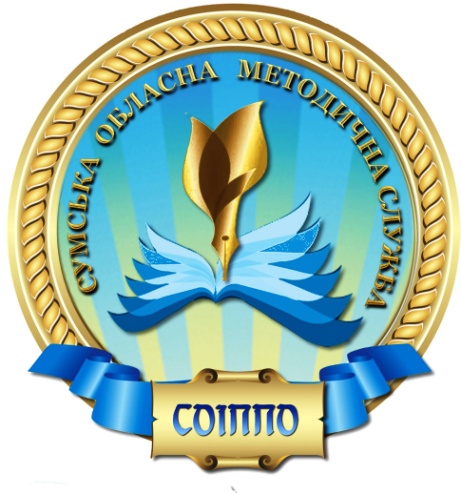 Перша навчально-методична сесіяОрганізація роботи методичного кабінету відділу освіти об’єднаної  територіальної громади: планування, аналіз діяльності. Методичні рекомендаціїПід час організації методичної роботи педагогів в об’єднаній територіальній громаді необхідно організовувати діяльність методичних кабінетів відповідно до нормативно-правових документів: наказу Міністерства освіти і науки України від 08.08.2008 № 1119 «Про затвердження Положення про районний (міський) методичний кабінет (центр)», зареєстрованого в Міністерстві юстиції України 25.12.2008 за № 1239/15930, та Міністерства освіти і науки України від 30.12.2008 № 1221 «Про затвердження Примірного Статуту районного (міського) методичного кабінету (центру)».Діяльність методичних кабінетів необхідно побудувати відповідно до організаційно-функціональної моделі «К-взаємодії» та єдиної науково-методичної теми «Забезпечення якісної освіти шляхом формування інноваційної культури педагога як важливого чинника в реалізації державних освітніх ініціатив, творчому та інтелектуальному розвитку учнів». Необхідно дотримуватися пункту 1.5 Положення про районний (міський) методичний кабінет (центр) (наказ Міністерства освіти і науки України від 08.08.2008 № 1119 «Про затвердження Положення про районний (міський) методичний кабінет (центр)», зареєстровано в Міністерстві юстиції України 25.12.2008 за № 1239/15930). Відповідно до цього наказу методичний кабінет  підпорядкований Сумському ОІППО в частині науково-методичного забезпечення системи загальної середньої та дошкільної освіти.Під час планування роботи на рік методичним кабінетом об’єднаної територіальної громади враховувати обласні методичні заходи Сумського обласного інституту післядипломної педагогічної освіти, у яких активно брати участь.У роботі методичних кабінетів над єдиною методичною темою основними завданнями вважати:неперервне вдосконалення рівня педагогічної майстерності вчителів, їх ерудиції й компетентності в організації освітнього процесу;стимулювання творчого пошуку педагогічних колективів, залучення вчителів до науково-дослідницької, дослідно-експериментальної роботи;координацію діяльності структурних підрозділів усієї освітньої системи;створення умов для реалізації творчих особистісних якостей педагогів, а на основі цього – навчальних можливостей кожного учня;підвищення якості освіти.У виборі єдиної науково-методичної теми враховувати такі фактори:актуальність теми;відповідність сучасним педагогічним ідеям;ступінь розробки теми в педагогічній теорії та практиці;практичну значимість;колегіальність вибору;відповідність інтересам і можливостям закладів освіти.Слід також урахувати аналітичний аспект; завдання, які стоять перед шкільною освітою на сучасному етапі; директивні та нормативні державні документи щодо розвитку освіти; сучасні науково-методичні ідеї; передовий педагогічний досвід з організації освітнього процесу. Зміст сформульованої науково-методичної теми повинен бути підпорядкований педагогічній ідеї науково-методичної проблеми області.Для забезпечення координації роботи над єдиною науково-методичною проблемою необхідно дотримуватись алгоритмізації технології діяльності:визначення науково-методичної теми;вивчення ступеня розробки цієї теми в педагогічній науці й практиці;визначення етапів роботи над темою;розробка  змісту, мети й завдань на кожному етапі;створення творчих груп, підбір і розподіл завдань;підготовка картотеки статей, науково-методичної літератури, електронного банку інформації;підготовка рекомендацій щодо варіантів тем з самоосвіти;розробка тем, питань і завдань для теоретичних семінарів, інструктивно-методичних нарад, практикумів;оцінка рівня досягнутих результатів;проведення індивідуальних і групових консультацій.Оптимальним для реалізації науково-методичної проблеми рекомендуємо термін від 3 до 5 років із чітким визначенням етапів роботи над темою:І етап  (діагностико-прогностичний, 1 рік роботи);ІІ етап (теоретичний, 1 рік роботи);ІІІ етап (організаційно-практичний, 2 роки роботи);ІV етап (узагальнювальний, 1 рік роботи).Під час планування методичної роботи з учителями-предметниками рекомендуємо: раціонально планувати роботу методичних об’єднань, обґрунтовано обирати тему, яка на цьому етапі є актуальною (виходячи з умов області/ОТГ/навчального закладу);практичний напрям реалізовувати за допомогою навчальних семінарів, моделювання фрагментів уроків та занять, тренінгів, творчих методичних студій, розв’язання педагогіко-дидактичних завдань тощо;підсилити науковий напрям за допомогою організації педагогічних семінарів, консиліумів, презентацій педагогічних новинок;заохочувати вчителів до активної творчої діяльності за допомогою узагальнення педагогічного досвіду, ділових ігор, конкурсів педагогічної майстерності;умотивувати вчителів до опанування інформаційно-комунікаційними технологіями.Рекомендуємо під час організації та проведення зазначених вище методичних форм розглядати такі актуальні науково-методичні проблеми: – гуманізація освітнього середовища в умовах реалізації Концепції «Нова українська школа»; організаційно-педагогічні умови ефективного впровадження компетентнісного підходу до навчання;реалізація наскрізних змістових ліній («Екологічна безпека й сталий розвиток», «Громадянська відповідальність», «Здоров’я та безпека», «Підприємливість і фінансова грамотність»);упровадження інноваційних технологій в освітній  процес;роль інформаційно-комунікаційних технологій в освітньому процесі; розвиток мотивації учнів до інтенсивної освітньої діяльності;організаційно-методичне забезпечення експериментально-дослідницької роботи; науково-методичний супровід підготовки педагогічних працівників до роботи з обдарованими дітьми; дидактично-методичні аспекти сучасного підручника; науково-методичний супровід упровадження профільного навчання; Під час планування методичної роботи з учителями-предметниками враховувати зміни, внесені до навчальних програм закладів загальної середньої освіти та спеціалізованих шкіл.Отже, враховуючи зазначене вище, рекомендуємо під час планування роботи методичного кабінету, методичних об’єднань учителів-предметників  використовувати у своїй роботі  ці рекомендації.Сумський ОІППО